EMPLOYEEEMPLOYEEEMPLOYEE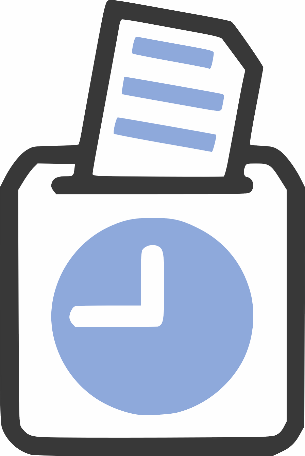 EMPLOYEEEMPLOYEEEMPLOYEESign Up SheetSign Up SheetSign Up SheetSign Up SheetSign Up SheetSign Up SheetYour Company NAMEYour Company NAMEYour Company NAMECompany Slogan lorem ipsum lorem ipsum!Company Slogan lorem ipsum lorem ipsum!Company Slogan lorem ipsum lorem ipsum!Date: 01-01-20XXDate: 01-01-20XXDate: 01-01-20XXNo.Employee IDNameDepartmentTime InTime OutSignature121-2569Jack RandalSales09:0317:10Signature